      Il / La sottoscritto/a     (scrivere in stampatello per piacere)               Modena, ___________________      Cognome ___________________________________  Nome _________________________________      Nato/a a _______________________________   Il ___________________      Codice Fiscale _____________________________________________                 Residente a __________________________cap_______ in ____________________________________     Telefono ________________________________     Cellulare ___________________________________     Email (stampatello)_____________________________________________________________________    Titolo di studio _________________________________________________________________________    Nome coniuge solo se già iscritto all’UTE ___________________________________________________Chiededi essere iscritto all' UNIVERSITA' PER LA TERZA ETA' − APS e a tale scopo˚Si  impegna   a versare la  somma  associative  per  l'anno  in  corso, comprensiva  di  copertura  assicurativa  per  le  attività  proposte dall'Associazione stessa.˚Si impegna ad attenersi allo statuto sociale, ai regolamenti interni e alle deliberazioni degli organi sociali.Da	Nega il consenso al trattamento dei miei dati personali, da svolgersi in conformità a quanto indicato nell' informativa e nel rispetto delle disposizioni del GDPR art. 15−20 (*)Da 	Nega il consenso alla diffusione del proprio nome e cognome, della propria immagine o di video che siano riprese nel sito istituzionale nei social network (es. pagina Facebook/Instagram/Youtube) e sul materiale informativo cartaceo dell'Associazione, per soli fini di descrizione e promozione dell'attività istituzionale (**)L'INTERESSATO PER ACCETTAZIONE(Firma IeggibiIe)      _____________________________________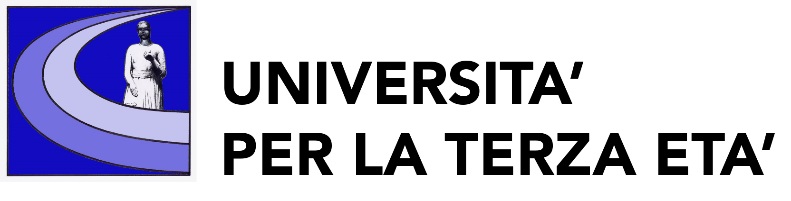 ISCRIZIONE O RINNOVOTESSERA n. _________Anno Accademico 2022-2023                   Ricevuta n.ro          cassa